水产养殖行业制氧机（制氧机）：工作原理及其对养鱼业的好处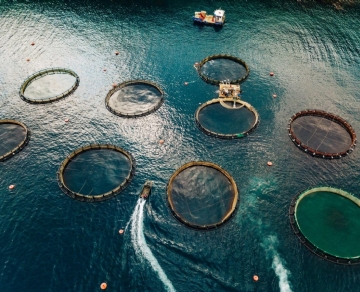 氧气是当今养鱼业的重要组成部分。通常在水产养殖业中，氧气由现场制氧系统提供。养鱼场的氧气产生有助于提高鱼类直接通过水吸收的氧气水平。这种氧气供应有助于饲养各种鱼类，包括鲑鱼、鳟鱼、条纹鲈鱼、罗非鱼和虾。要了解更多关于现场制氧在养鱼业中的作用以及现场制氧的好处，以下是您需要了解的内容。制氧机在水产养殖中的作用所有生物，包括生活在水下的生物，都需要氧气才能生存。在水产养殖中，制氧机用于将溶解氧 (DO) 扩散到水中，以增加放养密度和产量。海洋环境中较高的溶解氧水平导致水生生物的死亡率较低和食物转化率较高。DO是溶解在水中的气态氧，鱼通过鳃和皮肤直接吸收以进行呼吸。如果没有积极的现场氧气管理和供应系统，保持最佳生长条件可能会很困难。使用制氧机，您可以将高纯度氧气注入这些鱼和虾栖息的水道、池塘或水槽。这可显着提高生产力并降低因水质不佳而导致的死亡风险。始终如一的高溶解氧水平是实现更好成果和提高养鱼者底线利润的关键。以下是生成器如何为这些系统工作。来自水箱、水池或管道的侧流水在压力下通过文丘里喷嘴泵送。来自发生器的氧气在这里注入。这使水充满氧气，然后通过沿容器底部的高速混合喷嘴分布。氧气流量可以手动调节，也可以使用 DO 分析仪和探头自动控制。对水平进行调节和控制，以确保 DO 达到 70% 的饱和度或 5 或 6 百万分之 5 或 6 的浓度，因为这对于鱼类的稳定生长至关重要。在水产养殖中使用制氧机的好处1、简单、可靠和低维护使用制氧机，您不必担心任何复杂的程序来获得氧气供应。您的内部制氧机将利用大气中的空气来完成工作。这些制氧机可以是“即插即用”系统，维护要求最低，包括定期压缩机维护和滤芯更换。每年的维护停机时间通常少于 8 小时。2、有利可图安装制氧机的投资回报令人难以置信，这也是为什么如此多的公司放弃将传统氧气供应（如钢瓶气或散装液氧）外包的传统方法的主要原因之一。在初始投资之后，并假设进行了适当的维护实践，您将拥有一个运行良好的系统，可以运行很多年。有了有保证的氧气供应，您的公司还能够以高价向您的客户提供更高质量的鱼。你很快就会赚回你的钱。3、其他优势：通过保持较高水平的溶解氧 (DO) 来增加养殖密度4、生产更多优质鱼提高繁殖率降低鱼类死亡率、疾病和压力通过提供清洁的环境确保鱼的风味防止冬季结冰增加典型的供气曝气系统的氧气含量确保整个水箱和池塘的溶解氧水平一致置换多余的氮气5、改善水质6、为现有的臭氧制氧机提供原料气进行消毒7、更高的利润是因为让鱼类长的更多和更高的鱼类品质制氧机在水产养殖鱼类孵化场的应用以下是制氧机在水产养殖渔业中的一些应用：鱼类相关单位幼虫饲养单位断奶单位海水处理再循环系统的生物过滤器臭氧发生水杀菌